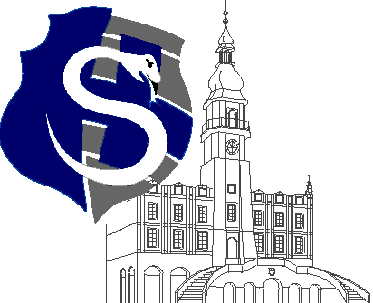 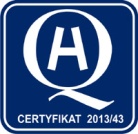 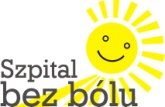 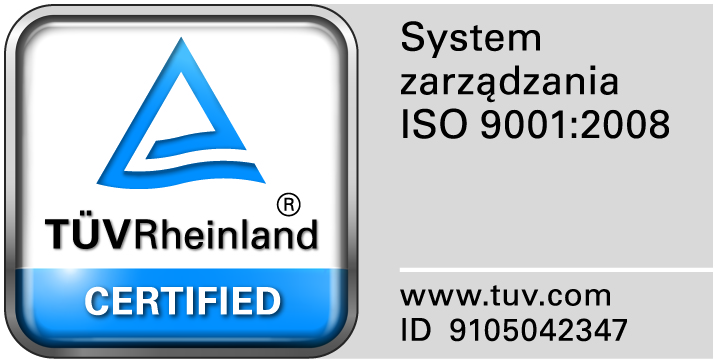 					                                                                                                                  									Zamość 2016-07-14	 						Wszyscy Zainteresowani WykonawcyDotyczy: Przetargu nieograniczonego na dostawę materiałów do zabiegów ortopedycznych, nr sprawy 7/PN/16.WYJAŚNIENIA ZWIĄZANE Z TREŚCIĄ SIWZDziałając zgodnie z art. 38 ust. 2 ustawy Prawo zamówień publicznych, w związku z pytaniami  dotyczącymi treści Specyfikacji Istotnych Warunków Zamówienia – Zamawiający przesyła treść pytań nadesłanych do w/w postępowania wraz z odpowiedziami.Pytanie nr 1  Zadanie nr 1Czy w poz. nr 51 nie zaszła omyłka pisarska w postaci błędnego zapisu „kąt 90 stopni” płytki DSK i powinno być „ kąt 95 stopni”?Odpowiedź: Tak, powinno być kąt 95 stopni.Pytanie nr 2  Czy Zamawiający dookreśli w §2 ust. 4, iż własność towaru przechodzi na Zamawiającego z momentem pobrania towaru z depozytu i jego zaimplantowania – dot. produktów oddanych w depozyt?Obecny zapis pozwala dookreślić przejście własności nad towarem.Odpowiedź: Zamawiający nie zmienia zapisu.Pytanie nr 3  Czy Zamawiający zmieni wysokość kar umownych określonych w §4 ust. 1 z „0,5% wartości zamówionej partii towaru” na „0,5% wartości niedostarczonego w terminie towaru za każdy dzień zwłoki”?Przedstawione we wzorze umowy kary umowne nakładają na Wykonawcę obowiązek zapłaty zbyt wygórowanej kary umownej. Mając na uwadze przepis zawarty w projekcie umowy w sprawie zamówienia publicznego stanowiącym Załącznik do SIWZ zwracamy się o zmianę wysokości zastrzeżonych kar umownych.Podkreślić należy, że w doktrynie prawa zamówień publicznych oraz w aktualnym orzecznictwie KIO ustanawianie przez Zamawiającego w umowie rażąco wysokich kar umownych, bezwzględnie należy uznać, za naruszenie zasad zachowania uczciwej konkurencji wyrażonej w przepisie art. 7 ustawy z dnia 29 stycznia 2004 r. prawo zamówień publicznych (t.j. Dz. U. z 2010r., nr 113 poz. 759 z późn. zm.), które może być uzasadnioną podstawą do żądania unieważnienia postępowania o udzielenie zamówienia publicznego w trybie art. 93 ust. 1 pkt.7 ustawy prawo zamówień publicznych z uwagi, iż postępowanie jest obarczone wadą uniemożliwiającą zawarcie ważnej umowy w sprawie zamówienia publicznego.Ustalenie przez Zamawiającego zbyt wygórowanych kar umownych dla wykonawców stanowi zatem naruszenie prawa w zakresie równości stron umowy, co w konsekwencji prowadzi do sprzeczności celu takiej umowy z zasadami współżycia społecznego i skutkować winno bezwzględną nieważność czynności prawnej na podstawie przepisu  art. 3531k.c. w zw. z art. 58 § 1 k.c.Biorąc pod uwagę powyższe zmiana kar umownych jest w pełni uzasadniona.Odpowiedź: Zgodnie z siwz.Pytanie nr 4  Czy Zamawiający dookreśli w §5 ust. 3, że zwrócone mogą być jedynie produkty nieużywane w nienaruszonych opakowaniach producenta?Obecny zapis nie dookreśla jakie produkty i w jakim stanie mogą zostać zwrócone. Biorąc pod uwagę charakter produktów zwrócone mogą zostać jedynie produkty nieużywane w oryginalnych opakowaniach producentaOdpowiedź:  Zgodnie z siwz.Pytanie nr 5 Zadanie nr 1Czy Zamawiający zgodzi się na wydzielenie z Zadania nr 1 niżej wymienionych pozycji i utworzy nowe zadanie, np. zadanie 1A? Pozwoli to na zwiększenie konkurencyjności i obniżenie ceny produktów w tych pozycjach.Odpowiedź: Zgodnie z siwz.Lp.Nazwa składnikaJedn. miaryPotrzeby ogółem44Pręty Rush’a Ø od 2,4 do 4,8mm, różne długości Szt.2048Drut Kirschnera dł. 150-310mm Ø od 1,0 do 3,0mmSzt.500